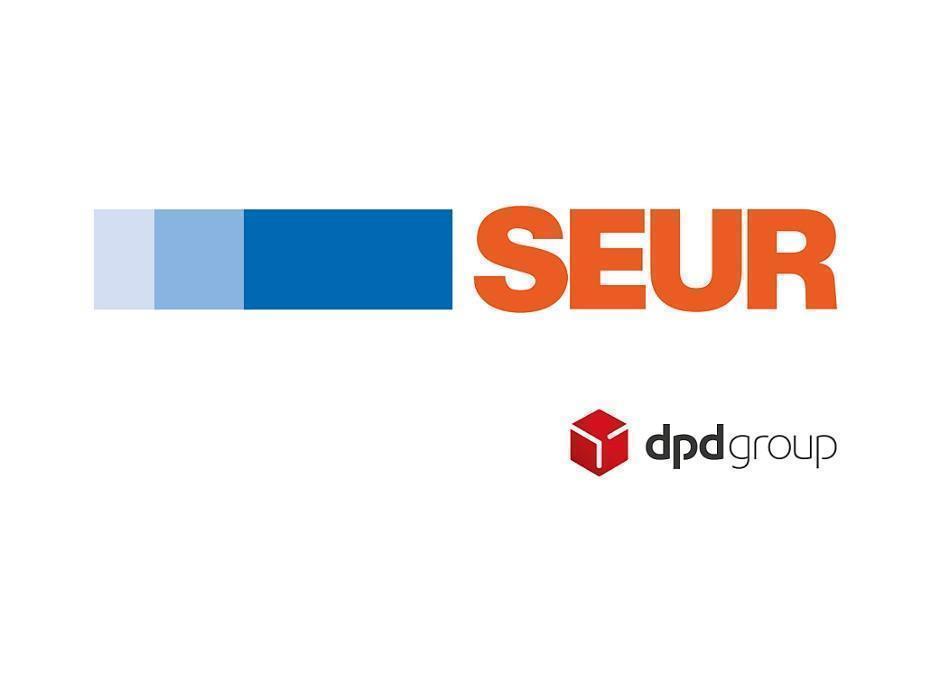 SEUR reforzará su plantilla con más de 3.300 profesionales durante la campaña de Black Friday, Navidad y Rebajas La compañía prevé un incremento de volúmenes de un 15% con respecto a 2020, año en el que la producción aumentó un 50%. Durante la semana del Black Friday y Cyber Monday se moverán más de 4,5 millones de envíosMadrid 25 de octubre de 2021. Un año más, se va a romper un nuevo récord durante la Campaña de Navidad que, como cada temporada, arranca con el Black Friday el próximo 26 de noviembre. Según las previsiones de SEUR, los volúmenes este año se van a incrementar un 15% con respecto al año anterior, y se prevé superar los 4,5 millones de envíos durante la semana del Black Friday y el Cyber Monday, con picos de 1 millón de paquetes gestionados en un solo día. Para hacer frente a estos volúmenes, la compañía lleva meses preparándose y robusteciendo sus infraestructuras. Así, SEUR ha anunciado que reforzará su plantilla con más de 3.300 profesionales, entre los que destaca sobre todo la figura del repartidor, pero también perfiles de mozos de almacén y personal de atención al cliente. Asimismo, la compañía ha ampliado su capacidad logística en más de 50.000 m2 con la apertura de 18 centros distribuidos por toda la geografía española, ha reforzado su flota con más de 2.500 vehículos, y ha asegurado la disposición de aparatos electrónicos y material de envío, tan necesarios en esta época. En un año con elevadas incertidumbres asociadas a las dificultades en la cadena de suministro, el incremento de costes y la escasez de recursos, la compañía ha querido anticiparse para poder seguir ofreciendo el mejor servicio a sus clientes. SEUR frío, un servicio en auge estas fechasEl servicio de frío es, sin duda, uno de los protagonistas de esta campaña con crecimientos del 80% frente a los volúmenes actuales, siendo la semana del puente de diciembre y del 20 del mismo mes la más fuerte para este sector. Para ello, SEUR cuenta con 4.000 m2 donde gestiona este tipo de mercancía, y ha incorporado nuevos termógrafos, contenedores y vehículos preparados para dar este servicio. La formación a sus empleados y colaboradores también es fundamental para asegurar la cadena de frío. La comodidad de los usuarios: una prioridadPara dar respuesta a las necesidades de los consumidores durante este periodo y ofrecer la máxima flexibilidad y comodidad, la compañía pone a su disposición la red Pickup, que cuenta con 3.000 puntos entre tiendas de conveniencia y lockers, un 30% más que en 2020. Una solución que permite al comprador online elegir dónde recibir sus envíos con una amplia libertad de horarios que incluye, en la mayoría de los casos, los fines de semana.Acerca de SEURNuestros casi 80 años de historia nos han permitido ser pioneros en el transporte urgente en España, liderando el sector con tres grandes ejes de negocio: internacional, comercio electrónico y el servicio de frío enfocado a la alimentación online. Gracias a nuestros 10.000 profesionales, damos servicio a empresas de todos los tamaños y sectores, y como parte de DPDgroup, una de las mayores redes internacionales de transporte urgente, realizamos entregas en todo el mundo.Invertimos constantemente en innovación e infraestructuras para estar más cerca de nuestros clientes y ofrecerles mayor flexibilidad a través de soluciones como Predict, sistema interactivo para concertar la entrega, o SEUR Now, para las entregas súper urgentes en una o dos horas. Apostamos por la logística sostenible con la integración de sistemas de reparto alternativos en grandes ciudades como el uso de vehículos ecológicos, hubs urbanos o nuestra red de puntos Pickup con 2.500 tiendas de conveniencia y lockers.Para más información: https://twitter.com/SEURhttp://www.linkedin.com/company/SEURhttps://www.instagram.com/seur.es/Gabinete de prensa / Agencia de comunicación SEURMaite Garaycochea / Rocío FraileDpto. Comunicación y Marca SEUR91 322 28 37rocio.fraile@seur.netmaite.garaycochea@seur.netElena Barrera / Rubén SantiagoTINKLE91 702 10 10   ebarrera@tinkle.esrsantiago@tinkle.es